JEDILNIK   25. –29. marec 2024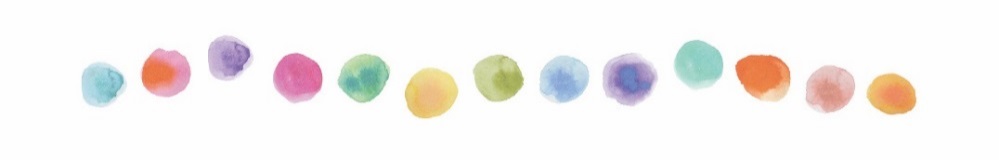 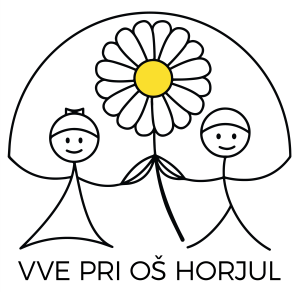 VVE pri OŠ Horjul
Ljubljanska cesta 6, 1354 Horjul, Slovenija
T.: +386 (0)1 75 00 228
vrtec.oshorjul.si
 PonedeljekZajtrk1. st. sk.Ovseni kruh(1), kuhan pršut, kumarice, čaj PonedeljekZajtrk2. st. sk.Ovseni kruh(1), kuhan pršut, kumarice, čaj PonedeljekMalicaMalicaCvetača in brokoliPonedeljekKosiloKosiloPečen piščanec BKK, pražen krompir, zelena solata s koruzo, bananaPonedeljekMalicaMalicaPolnozrnati rogljič(1,3,7), jabolkoTorekZajtrk1. st. sk.Polenta z domačim mlekom(1,7)TorekZajtrk2. st. sk.Polenta z domačim mlekom(1,7)TorekMalicaMalicaBananaTorekKosiloKosiloPašta fižol z mesom(1,3), črni kruh(1), jagodni cmok(1,3,7,12), kompot  TorekMalicaMalicaAjdov kruh(1), topljeni sir(7)SredaZajtrk1. st. sk.Črni kovačev kruh(1), stracciatelin namaz(7), čaj SredaZajtrk2. st. sk.Črni kovačev kruh(1), stracciatelin namaz(7), čajSredaMalicaMalicaJabolkoSredaKosiloKosiloCvetačna kremna juha z zlatimi kroglicami(1,7), lazanja(1,3,7), rdeča pesa                                                                  SredaMalicaMalicaPolbeli kruh, jogurt(7)ČetrtekZajtrk1. st. sk.Bio buhtelj z marmelado(1,3,7), domače mleko(7)ČetrtekZajtrk2. st. sk.Bio buhtelj z marmelado(1,3,7), domače mleko(7)ČetrtekMalicaMalicaKiviČetrtekKosiloKosiloZdrobova juha(1), puranja pečenka(10,7) v omaki, skutni svaljki(1,3,7), zelena solata s kvinojoČetrtekMalicaMalicaBio keksi z ovsenimi kosmiči, mleko(7)PetekZajtrk1. st. sk.Jajčna jed(1,3), črni kruh(1), čajPetekZajtrk2. st. sk.Jajčna jed(1,3), črni kruh(1), čajPetekMalicaMalicaHruška PetekKosiloKosiloZelenjavna enolončnica z žličniki(1,3), pirin kruh(1), široki rezanci z orehi(1,3,7,8), vodaPetekMalicaMalicaKornspitz štručka(1), mandarinaOPOZORILO: V zgornjih jedeh so lahko prisotni vsi naslednji alergeni: 1. Žita, ki vsebujejo gluten, zlasti pšenica, rž, ječmen, oves, pira, kamut ali njihove križane vrste in proizvodi iz njih. 2. Raki in proizvodi iz njih,  3. jajca in proizvodi iz njih, 4. ribe in proizvodi iz njih, 5. arašidi (kikiriki) in proizvodi iz njih, 6. zrnje soje in proizvodi iz njega, 7. mleko in mlečni izdelki, ki vsebujejo laktozo, 8. oreščki: mandlji, lešniki, orehi, indijski oreščki, ameriški orehi, brazilski oreščki, pistacija, makadamija ali orehi Queensland ter proizvodi iz njih, 9. listna zelena in proizvodi iz nje, 10. gorčično seme in proizvodi iz njega, 11. sezamovo seme in proizvodi iz njega, 12. žveplov dioksid in sulfidi, 13. volčji bob in proizvodi iz njega, 14. mehkužci in proizvodi iz njih.  *V primeru, da dobavitelj ne dostavi naročenih artiklov, si kuhinja pridržuje pravico do spremembe jedilnika. Voda in topel čaj sta ves čas na voljo.DOBER TEK!Legenda: BIO - ekološko živilo; domače - živilo lokalnega pridelovalcaOPOZORILO: V zgornjih jedeh so lahko prisotni vsi naslednji alergeni: 1. Žita, ki vsebujejo gluten, zlasti pšenica, rž, ječmen, oves, pira, kamut ali njihove križane vrste in proizvodi iz njih. 2. Raki in proizvodi iz njih,  3. jajca in proizvodi iz njih, 4. ribe in proizvodi iz njih, 5. arašidi (kikiriki) in proizvodi iz njih, 6. zrnje soje in proizvodi iz njega, 7. mleko in mlečni izdelki, ki vsebujejo laktozo, 8. oreščki: mandlji, lešniki, orehi, indijski oreščki, ameriški orehi, brazilski oreščki, pistacija, makadamija ali orehi Queensland ter proizvodi iz njih, 9. listna zelena in proizvodi iz nje, 10. gorčično seme in proizvodi iz njega, 11. sezamovo seme in proizvodi iz njega, 12. žveplov dioksid in sulfidi, 13. volčji bob in proizvodi iz njega, 14. mehkužci in proizvodi iz njih.  *V primeru, da dobavitelj ne dostavi naročenih artiklov, si kuhinja pridržuje pravico do spremembe jedilnika. Voda in topel čaj sta ves čas na voljo.DOBER TEK!Legenda: BIO - ekološko živilo; domače - živilo lokalnega pridelovalcaOPOZORILO: V zgornjih jedeh so lahko prisotni vsi naslednji alergeni: 1. Žita, ki vsebujejo gluten, zlasti pšenica, rž, ječmen, oves, pira, kamut ali njihove križane vrste in proizvodi iz njih. 2. Raki in proizvodi iz njih,  3. jajca in proizvodi iz njih, 4. ribe in proizvodi iz njih, 5. arašidi (kikiriki) in proizvodi iz njih, 6. zrnje soje in proizvodi iz njega, 7. mleko in mlečni izdelki, ki vsebujejo laktozo, 8. oreščki: mandlji, lešniki, orehi, indijski oreščki, ameriški orehi, brazilski oreščki, pistacija, makadamija ali orehi Queensland ter proizvodi iz njih, 9. listna zelena in proizvodi iz nje, 10. gorčično seme in proizvodi iz njega, 11. sezamovo seme in proizvodi iz njega, 12. žveplov dioksid in sulfidi, 13. volčji bob in proizvodi iz njega, 14. mehkužci in proizvodi iz njih.  *V primeru, da dobavitelj ne dostavi naročenih artiklov, si kuhinja pridržuje pravico do spremembe jedilnika. Voda in topel čaj sta ves čas na voljo.DOBER TEK!Legenda: BIO - ekološko živilo; domače - živilo lokalnega pridelovalcaOPOZORILO: V zgornjih jedeh so lahko prisotni vsi naslednji alergeni: 1. Žita, ki vsebujejo gluten, zlasti pšenica, rž, ječmen, oves, pira, kamut ali njihove križane vrste in proizvodi iz njih. 2. Raki in proizvodi iz njih,  3. jajca in proizvodi iz njih, 4. ribe in proizvodi iz njih, 5. arašidi (kikiriki) in proizvodi iz njih, 6. zrnje soje in proizvodi iz njega, 7. mleko in mlečni izdelki, ki vsebujejo laktozo, 8. oreščki: mandlji, lešniki, orehi, indijski oreščki, ameriški orehi, brazilski oreščki, pistacija, makadamija ali orehi Queensland ter proizvodi iz njih, 9. listna zelena in proizvodi iz nje, 10. gorčično seme in proizvodi iz njega, 11. sezamovo seme in proizvodi iz njega, 12. žveplov dioksid in sulfidi, 13. volčji bob in proizvodi iz njega, 14. mehkužci in proizvodi iz njih.  *V primeru, da dobavitelj ne dostavi naročenih artiklov, si kuhinja pridržuje pravico do spremembe jedilnika. Voda in topel čaj sta ves čas na voljo.DOBER TEK!Legenda: BIO - ekološko živilo; domače - živilo lokalnega pridelovalca